TIME TABLE FOR SIXTH SEMESTER 5 YR INT. M.Sc. IN MATHEMATICS& COMPUTINGFOR THE SESSION 2023-24W.E.F.        .       .2023ROOM NO. : A2-509CA : Complex Analysis, CN : Computer Network, DE-II : Differential Equation-II, OR : Operations Research, ISEC : Indian Society, Ethics & Culture,  CT : Coding Theory, Comp. Lab : Computing LabCA : Dr. J. R. Pattnaik                                      CN: Dr. N. C. OjhaDE-II :Dr. A. P. Baitharu                                 OR :Dr. P. K. PattnaikISEC : Dr. S. K. Tripathy			      CT : Dr. N. C. OjhaOR Lab :  Dr. J. R. Pattnaik                            STAT Lab :Dr. S. S. Routray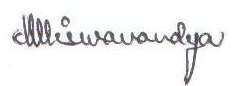 PIC, TIME TABLETIMEDAY9:00 AM-10:00 AM10:00 AM-11:00 AM11:00 AM-12:00 PM12:00 PM-1:00 PM1:00 PM-2:00 PM2:00 PM-3:00 PM3:00 PM-4:00 PM4:00 PM -5:00PMMONDAYORCAISECBREAKDE-IICTCNTUESDAYORCTDE-IIBREAKSTAT LAB(Comp. Lab)STAT LAB(Comp. Lab)STAT LAB(Comp. Lab)WEDNESDAYOR LAB(Comp. Lab)OR LAB(Comp. Lab)OR LAB(Comp. Lab)BREAKCNCAISECTHURSDAYCTDE-IIORCABREAKISECCNFRIDAYORDE-IICABREAKCNCTSATURDAYREMEDIAL CLASSES, STUDENT MENTORING, INDUSTRIAL VISITS ETC. ON 1ST AND 3RD SATURDAYS OF EVERY MONTHREMEDIAL CLASSES, STUDENT MENTORING, INDUSTRIAL VISITS ETC. ON 1ST AND 3RD SATURDAYS OF EVERY MONTHREMEDIAL CLASSES, STUDENT MENTORING, INDUSTRIAL VISITS ETC. ON 1ST AND 3RD SATURDAYS OF EVERY MONTHREMEDIAL CLASSES, STUDENT MENTORING, INDUSTRIAL VISITS ETC. ON 1ST AND 3RD SATURDAYS OF EVERY MONTHREMEDIAL CLASSES, STUDENT MENTORING, INDUSTRIAL VISITS ETC. ON 1ST AND 3RD SATURDAYS OF EVERY MONTHREMEDIAL CLASSES, STUDENT MENTORING, INDUSTRIAL VISITS ETC. ON 1ST AND 3RD SATURDAYS OF EVERY MONTHREMEDIAL CLASSES, STUDENT MENTORING, INDUSTRIAL VISITS ETC. ON 1ST AND 3RD SATURDAYS OF EVERY MONTHREMEDIAL CLASSES, STUDENT MENTORING, INDUSTRIAL VISITS ETC. ON 1ST AND 3RD SATURDAYS OF EVERY MONTH